Психологическая группа для первоклассников «Гармония»Начало обучения в школе - один из наиболее сложных и ответственных моментов в жизни детей в социально-психологическом плане. Изменяется вся жизнь ребенка: она подчиняется учебе, школьным делам и заботам. Это очень напряженный период, так как школа с первых же дней ставит перед учениками ряд задач, не связанных непосредственно с их опытом, требует максимальной мобилизации интеллектуальных и физических сил. Все дети, наряду с переполняющими их чувствами радости, гордости или удивления по поводу всего происходящего в школе, испытывают тревогу, растерянность, напряжение. У первоклассников в первые дни посещения школы снижается сопротивляемость организма, могут нарушаться сон, аппетит, повышаться температура, обостряться хронические заболевания. В связи с этим было принято решение создать психологическую группу «Гармония».Цель психологической программы «Гармония» помочь детям быстрее и безболезненней адаптироваться к школьным условиям, а также:повысить самооценку детей, сплотить детский коллектив, снизить конфликтность, развить у детей эмпатию, развить творческие способности, развить воображение, развить самооценку и взаимооценку, развить наблюдательность, профилактика и психокоррекция агрессивности, конфликтности, замкнутости и тревожности.Занятия проводятся в группе (до 10 человек) 1 раз в неделю, продолжительностью 1 академический час (35 мин.) в игровой форме.Молодушева Ольга Игоревна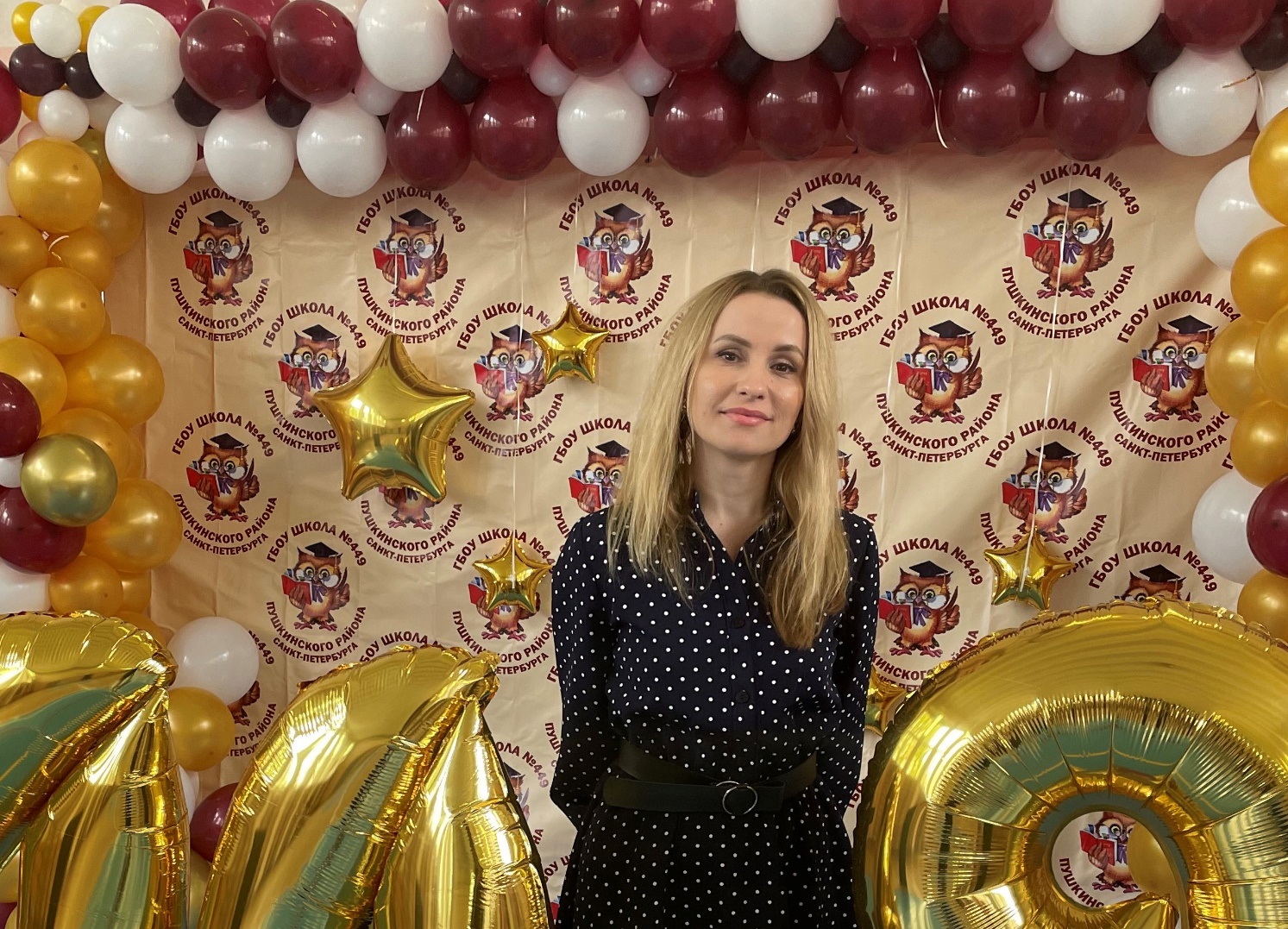 Образование высшее:Федеральное государственное бюджетное образовательное учреждение высшего образования «Российский государственный университет им. А. И. ГерценаФакультет: психолого-педагогическое образованиеКвалификация: МагистрИнститут развития образования,профессиональная переподготовка «Психология»Институт развития образования»,дополнительная профессиональная программа повышения квалификации «Основы эффективной коммуникации»Институт повышения квалификации и профессиональной переподготовки «Профессиональная деятельность социального педагога в соответствии с требованиями ФГОС и профессиональными требованиями к должности»О себе:Стаж работы: 6 летПедагогическую деятельность я начала в детском центре гармоничного развития, Монтессори-центре в 2016 году. Тогда я убедилась в том, что работа с детьми — это мое призвание. С 2018 года я  работала с детьми в семье и индивидуально частным образом.С 2020 года я работаю в школе в должностях «Воспитатель ГПД» и «Социальный педагог».